Grade 9 MathMID-TERM EXAM PREPARATIONCHAPTER 2 – POWERS AND EXPONENT LAWS1. Label the diagram.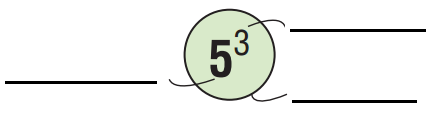 2. Fill in the blanks.A power with an integer base and exponent 2 is a _________________A power with an integer base and exponent 3 is a_________________3.  Fill in the chart.4. Predict whether each answer is positive or negative, then evaluate.a) (-2)3		b) -21		c) (-4)0		d)  515. Write each number as a power with base 2.a) 4 			b) 16 			c) 64d) 256 			e) 32 			f) 1286.  Evaluate each power of 10.a) 102			b) -106			c) (-10)07.  Fill in the chart.8. Evaluate.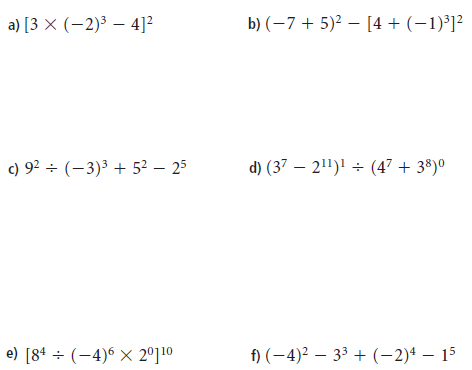 9.  Use a calculator to evaluate.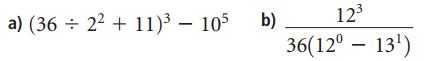 10. Write each as a single power.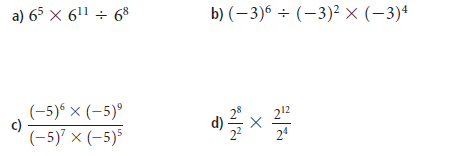 11.  Evaluate.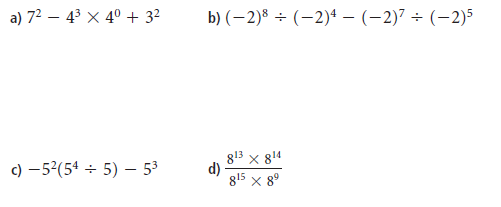 12.  Simplify by applying your exponent laws and then evaluate.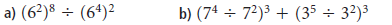 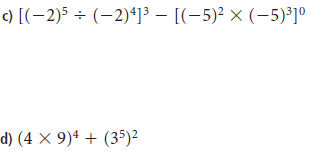 13.  A wheat field is 10 000 m wide.  The area of the field    is 108 m2.a) Use the exponent laws to determine the length of the field.b)  What is the perimeter of the field?  Did you use any exponent laws to calculate the perimeter? Explain.14.  TRY THESE HARDER ONES!!!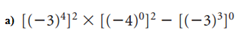 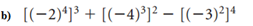 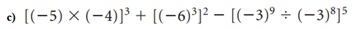 Repeated multiplicationAs a  powerStandard Form6 x 6 x 6 x 6 x 6(-3)3-64-(-10)(-10)(-10)(-10)Standard FormAs powers of 1023, 409(4 x 107) + (5 x 104) +(3 x 103)+ (3 x 101)3,210